Nom de l’élève : …………………………………………………….Classe : ………………………………………………………………Épreuve obligatoire de langue vivante étrangère au CAPÉvaluation en contrôle en cours de formation(CCF)Situation A : épreuve écrite commune en trois partiesDurée : 1 heure1ère partie : 10 minutes2e partie : 25 minutes 3e partie : 25 minutesPARTIE 1 : COMPRÉHENSION DE L’ORAL Durée : 10 minutesTitre du document : Bristol upholsterySource du document : https://www.bristolupholstery.co.ukConsigne :Vous allez entendre le document trois fois. Les écoutes seront espacées d’une minute. Après la troisième écoute, vous disposerez de cinq minutes pour répondre au questionnaire ci-dessous. Vous pouvez également commencer à y répondre au fur et à mesure des écoutes ainsi que pendant les pauses. Commencez par prendre connaissance du questionnaire.QUESTIONNAIRE À CHOIX MULTIPLECochez la bonne réponse.Ce document est extrait : 	A. d’une publicité pour une marque de sièges 	B. d’un film promotionnel pour une entreprise d’artisanat 	C. d’un reportage sur la fabrication des canapés en Angleterre L’homme qui parle est : 	A. un employé 	B. un chef d’entreprise 	C. un journalisteL’entreprise a été créée : 	A. en 1980 	B. en 1988 	C. en 19904. 	Elle a été créée par :	 	A. un groupe de plusieurs associés	 	B. le père de l’homme qui s’exprime à l’écran	 	C. l’homme qui s’exprime à l’écran 5.	Elle emploie : 	A. 30 personnes 	B. 13 personnes 	C. 40 personnes6.	Les activités principales de l’entreprise sont : 	A. la conception et la fabrication de fauteuils et canapés 	B. l’achat et la revente de canapés et fauteuils d’occasion 	C. la réparation et la restauration de canapés, fauteuils et coussins7.	Le showroom (espace d’accueil et d’exposition) est ouvert : 	A. du lundi au samedi 	B. du mardi au samedi 	C. tous les jours PARTIE 2 : COMPRÉHENSION DE L’ÉCRITDurée : 25 minutesConsigne : Lisez le texte ci-dessous puis répondez en français aux questions.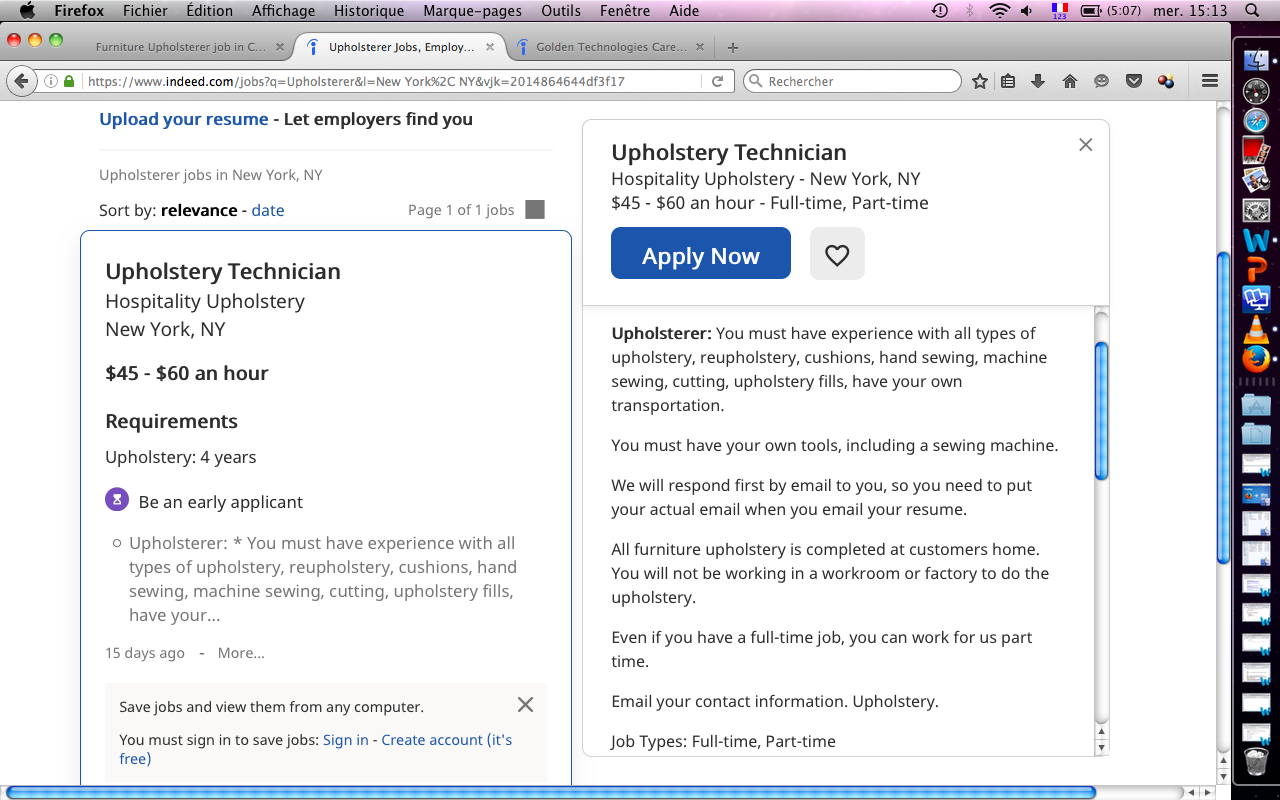 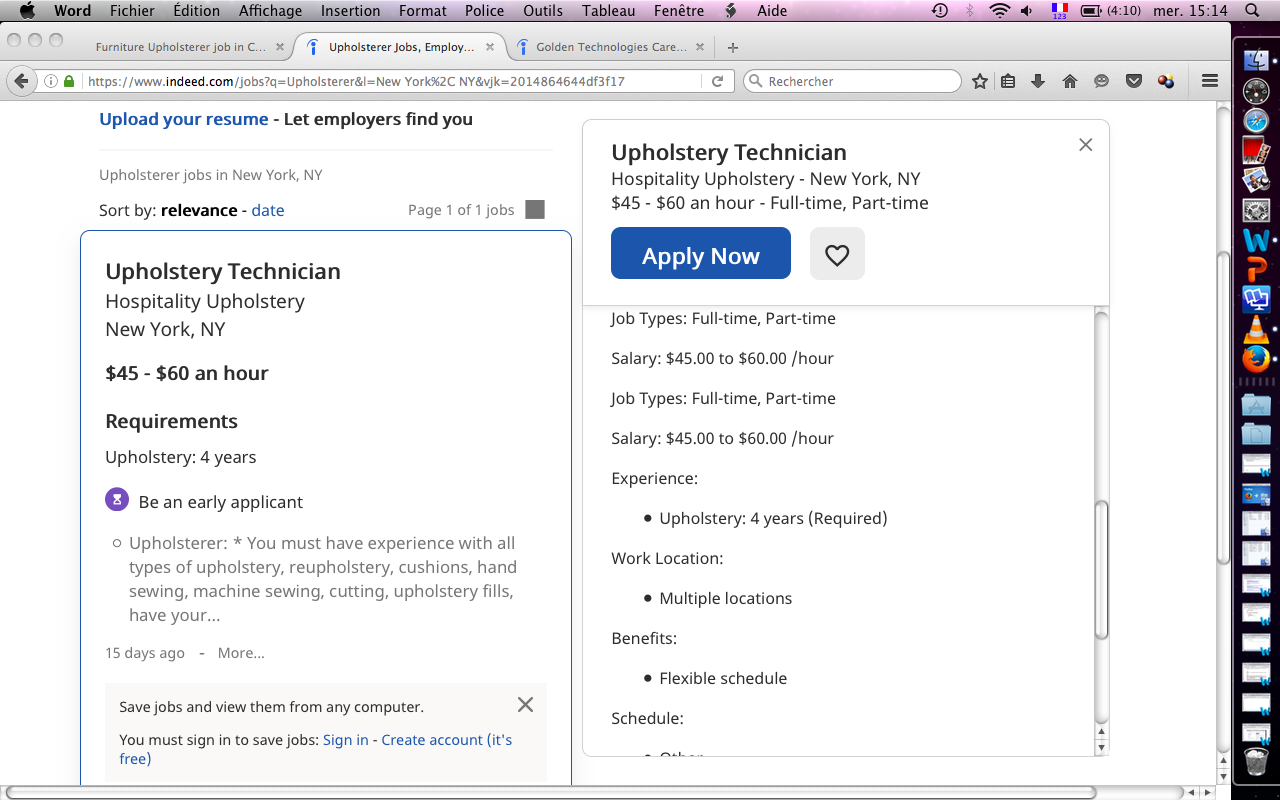 Source : https://www.indeed.com/jobs QUESTIONSDe quel type de document s’agit-il ?-----------------------------------------------------------------------------------------------------------------Où se trouve l’entreprise ?-----------------------------------------------------------------------------------------------------------------Quel est le salaire proposé pour le poste ?-----------------------------------------------------------------------------------------------------------------Quelle expérience est exigée pour candidater à ce poste ? -----------------------------------------------------------------------------------------------------------------Quelles sont les instructions pour postuler ?-----------------------------------------------------------------------------------------------------------------Quels équipements personnels faut-il posséder ? -----------------------------------------------------------------------------------------------------------------PARTIE 3 : EXPRESSION ÉCRITEDurée : 25 minutesConsigne : Vous traiterez, en anglais et en 60 mots minimum, l’un des deux sujets suivants, au choix.Sujet 1 :Quelles sont les principales qualités personnelles et professionnelles d’un tapissier d’ameublement ? Vous pouvez faire référence à vos expériences, vos qualités et compétences professionnelles liées au métier. Sujet 2 : Votre établissement doit prochainement accueillir une assistante américaine Elle a envoyé un courriel pour demander des informations sur le lycée. Vous lui présentez votre établissement.Hi everybody,I am coming to your school next October as a language assistant. I am really excited! Could you tell me more about your school?Looking forward to reading you,Beth-----------------------------------------------------------------------------------------------------------------------------------------------------------------------------------------------------------------------------------------------------------------------------------------------------------------------------------------------------------------------------------------------------------------------------------------------------------------------------------------------------------------------------------------------------------------------------------------------------------------------------------------------------------------------------------------------------------------------------------------------------------------------------------------------------------------------------------------------------------------------------------------------------------------------------------------------------------------------------------------------------------------------------------------------------------------------------------------------------------------------------------------------------------------------------------------------------------------------------------------------------------------------------------------------------------------------------------------------------------------------------------------------------------------------------------------------------------------------------------------------------------------------------